Anshul 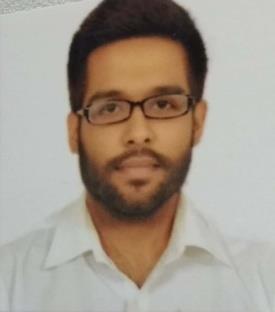 E-mail: anshul-390554@2freemail.comProfileStrengthsI look forward to a career that provides me an opportunity in the field of finance to improve my knowledge and personality, offering a challenging working atmosphere and involves working with the people having diverse capabilities and personalities as a team.Hard Working individualSelf confidence and performance managementEffective planning and coordination.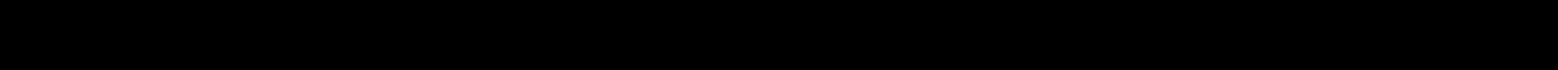 C a r e e r P r o g r e s s i o nHinduja Global Solutions (Amazon)Trainee Officer/ Customer Care Executive	October 2016 to November 2017Responsible for maintaining meaningful relationships with Existing and new Customers and create a sense of customer satisfaction by providing accurate and timely information.Responsible to provide the customer with a feeling of trust, assurance and competence, while being able to work with the company to get things done in a timely manner.Responding quickly and efficiently to all in-coming enquiries, by telephone and email.Maintaining and updating the database regularly.Responsible for maintaining a peaceful and efficient work environment.Coordinating and responding to all requests of internal meetings by making appropriate arrangements for it.Resolves product or service problems by clarifying the customer's complaint; determining the cause of the problem; selecting and explaining the best solution to solve the problem; expediting correction or adjustment; following up to ensure resolution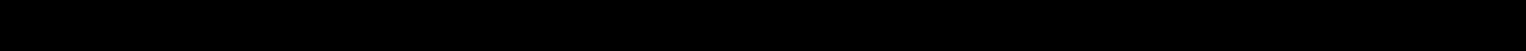 Academic QualificationsGraduation- Bachelor in Commerce (Foreign Trade)Completed: 2018DAVV University, India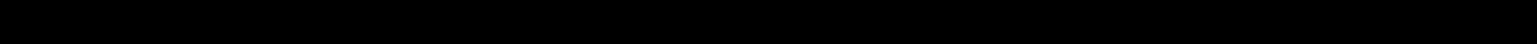 Summary of Skills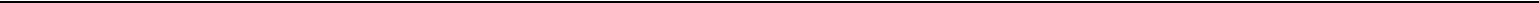 Ability to manage multiple tasks in a challenging environment.Ambitious and with a desire for personal and career advancement.Team player but with ability to work independently as well.Numeric aptitude, good inter-personal skills and group skills.Knowledge of Foreign trade programs and Regulations, International Import/ Export Laws.Proficient in MS Office Package (Word, Excel & PowerPoint), Internet and E-mail applications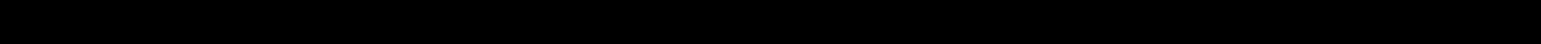 Other Details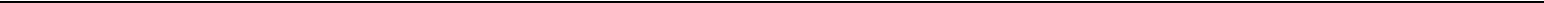 Nationality	: IndianDate of Birth	: 7th June 1995Marital Status	: SingleVisa Status	: Visit (UAE)